Publicado en  el 16/04/2014 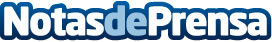 El secreto de los diseñadores: tiburones al ataque del Opel ADAM  La búsqueda de un singular enigma: ¿Dónde están los tiburones en el Opel ADAM?Datos de contacto:OPELNota de prensa publicada en: https://www.notasdeprensa.es/el-secreto-de-los-disenadores-tiburones-al_1 Categorias: Automovilismo Industria Automotriz http://www.notasdeprensa.es